Hümbətova Suqra_Qiymət və qiymətləndirməWhat is difference between price and pricing Alternative method of pricing Profit is as pricing factorThe economic functions of pricesExport pricing Basis of classification of costThe theories of oligopolistic pricing State regulation of prices: forms of indirect price control Differences between oligopoly and monopolistic competition pricing Basic methods of pricingState regulation of prices: forms of direct price control Types of price elasticity of demand Characteristics of perfect competition and prices Pricing strategy: models of pricingClassify the prices depending on the territory actionsBasic methods of pricingPrice discrimination and types of itWhat is price system?The principles of pricing Classify the prices depending on the sphere of regulationPrice elasticity of supply and various types of itClassify the prices depending on a method of  inclusion of transport expenses in the price of goodsPrice as an economy categoryPrice elasticity of supply and various types of itState regulation of prices: forms of indirect price controlCharacteristics of perfect competition and pricesClassify the prices according to the character of the served turnoverCharacteristics of monopoly and pricesThe economic functions of pricesFactors Determining Export PriceValuation methods of stocks Taxes are as pricing factorClassification of price systemPricing in oligopolistic competition  Pricing in monopolistic competitionHow dooes the Stock Market Work?Who decides the price of stocks?What is the logic behind the value of stocks?What is market structure Price and selling capacity of daily use product is shown for the current and basic term in the schedule. Find the average price per kg of product for  relevant period and changable index.The cost of product (Cp) is 100 AZN, profitability (R) 25%, excise tax (A) 20%, value added tax (VAT)18%.  Account  enterprise and wholesale price of a product.Determine the price of toaster which indicators differ from domestic product and abroad. Siemens toaster price is 55$. The cost of product (Cp) is 100 AZN, profitability (R) 25%, excise tax (A) 20%, value added tax (VAT)18%.  Account  enterprise and wholesale price of a product.Using the data shown in in the table below about supply of alarm clocks, calculate the price elasticity of supply from: point J to point K. Classify the elasticity of point as elastic, inelastic, or unit elastic.The construction materials market announces a 10% discount in spring. On the 1-19th days of the mounth the price for ceramic tiles was 350 manat, for the next 20-30th days was sold with 10% discounted price. During discounted selling the sale as compared with the previous days, the sale increased for 20%. Taking into consideration the change of price, find the average price of ceramic tiles for a mounth.Calculate retail sale price of 0.5 liters strong of 40% alcohol drink: the cost of product is 80 Azn, profitability (R) 20%, excise tax 60 Azn, VAT 18%, wholesale trade allowance 10%, retail sale trade allowance 15%.Calculate the price elasticity of supply using the mid-point formula and determine the type of elasticity when the price changes from $5 to $6 and the quantity supplied changes from 20 units per supplier per week to 30 units per supplier per weekPrice and selling capacity of daily use product is shown for the current and basic term in the schedule  Find the average price per kg of product for  relevant period and changable index. Using the data shown in in the table below about supply of alarm clocks, calculate the price elasticity of supply from: point L to point M. Classify the elasticity of point as elastic, inelastic, or unit elastic.Find out the price of new washing machine if the previous model’s price is 750 manat. The parameters and coefficients are given in table. Using the data shown in in the table below about supply of alarm clocks, calculate the price elasticity of supply from: point N to point P. Classify the elasticity of point as elastic, inelastic, or unit elastic.Calculate the price elasticity of supply using the mid-point formula and determine the type of it: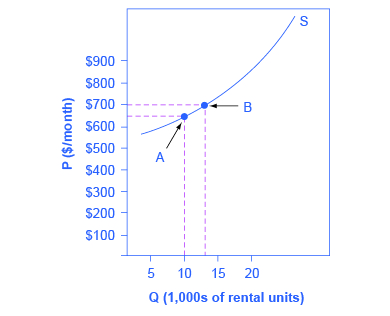 Calculate retail sale price of 0.5 liters strong of 40% alcohol drink: the cost of product is 80 Azn, profitability (R) 20%, excise tax 60 Azn, VAT 18%, wholesale trade allowance 10%, retail sale trade allowance 15%. For a short period, has been sold the identical goods at different prices: 500 units  each at a price of  300 $; 100 units each at a price of 400 $; 200 units each at a price of 250 $. Deviation from market prices is 20%.Can the tax authority verify the correctness of the prices according to transactions, and require the extra tax?Insert the gaps according to the informationUsing the data shown in in the table below about supply of alarm clocks, calculate the price elasticity of supply from: point M to point N. Classify the elasticity of point as elastic, inelastic, or unit elastic.55.Trading company sales 1,000 packages milk of small size for the current period per 60 qapik for each. The cost for per package is 45 qapik. Sales Manager offers to decrease the price for 10%. In which case this offer can be taken? 56. Determine the price of new model refrigerator by point method on the bases of indicators of previous model. The price of previous model is 900 manat and parameters and coefficients are given in table. 57. Using the data shown in in the table below about supply of alarm clocks, calculate the price elasticity of supply from: point K to point L. Classify the elasticity of point as elastic, inelastic, or unit elastic.58. ..Determine the market structure according the following situations 59. Calculate the Indexes Daw-Jones, Standard&Poor’s and Price Change of sold stocks in Financial market according to the shedule.60. The borrower borrowes 10 000 manat from the bank.The bank rate is 12%. If the inflation rate is 14% for a year, calculate the purchasing power of manat after a year.  61. Explain the necessity of advertisement and the product differentiation in different market structures. 62.Models of consumers63. International Valuation Standards64. The terms of profit maximization in pure competition65. The terms of profit maximization in perfect monopoly 66. In what way Government influence the export pricing?67. Сommodities exchange and prices68. Cunsumers behavior and prices69. Theoretical bases of property valuation70.State regulation forms of prices  in different countries71. Determinants of Price Elasticity of Supply72.The types of valuation 73. Price regulation of governmet74. The variants of customers reaction on changes of prices 75. Customers behavior’s modelsTerm2016201620172017TermQuantity of sold product (kg)Price per 1 kg of product(manat)Quantity of sold product (kg)Price per 1 kg of product (manat)I40000.7840000.90II50000.8250000.95III70000.8570001.05IV90000.9090001.25Total25000-25000-IndicatorsCoefficientSiemenseDomestic toasterFried quality0,453,922,5Using comfortability0,154,83,1Technical parameters0,24,52,8Disign0,053,952,41Expire period0,153,52,01PointPriceQuantity SuppliedJ$850K$970L$1080M$1188N$1295Term2016201620172017TermQuantity of sold product (kg)Price per 1 kg of product(manat)Quantity of sold product (kg)Price per 1 kg of product (manat)I40000.7840000.90II50000.8250000.95III70000.8570001.05IV90000.9090001.25Total25000-25000-PointPriceQuantity SuppliedJ$850K$970L$1080M$1188N$1295P$13100Parametres Base model New modelCoefficient Maximum loading, kq570,4Volume of cylinder, litr42500,3Rotational speed11100,2Expire speed10100,1Disign 25450,2PointPriceQuantity SuppliedJ$850K$970L$1080M$1188N$1295P$13100VersionPer unit of a product (manat)Per unit of a product (manat)Total product volume (manat)Total product volume (manat)Product volume (units)VersionTotal costsVariable costsVariable costsFixed costs Product volume (units)15?100 0005025?125 000753?55 00075 000254?450 000150 00050PointPriceQuantity SuppliedJ$850K$970L$1080M$1188N$1295P$13100Model of RefrigeratorParametersParametersParametersParametersParametersParametersModel of RefrigeratorpointscoefficientpointscoefficientpointscoefficientA450,3700,5400,2B600,3800,5300,2PointPriceQuantity SuppliedJ$850K$970L$1080M$1188N$1295P$13100A lot of companies produces homogen products but they do not influence the price The product is manufactured only by one company and producer can influence the price There is only one coal consumer in the marketAir transportion is implemented by government OPEC cartel belongs to this market structure 6 large companies manufacture the same cosmetic products CompaniesStock prices in basic period Sold stocks quantity Stock prices in current period Percent rate of price changes A402048B503047,5C604064,8D301529,1E8010084,8Market structureAdvertisement Product differentiation Perfect competition MonopolyOligopoly Monopolistic competition 